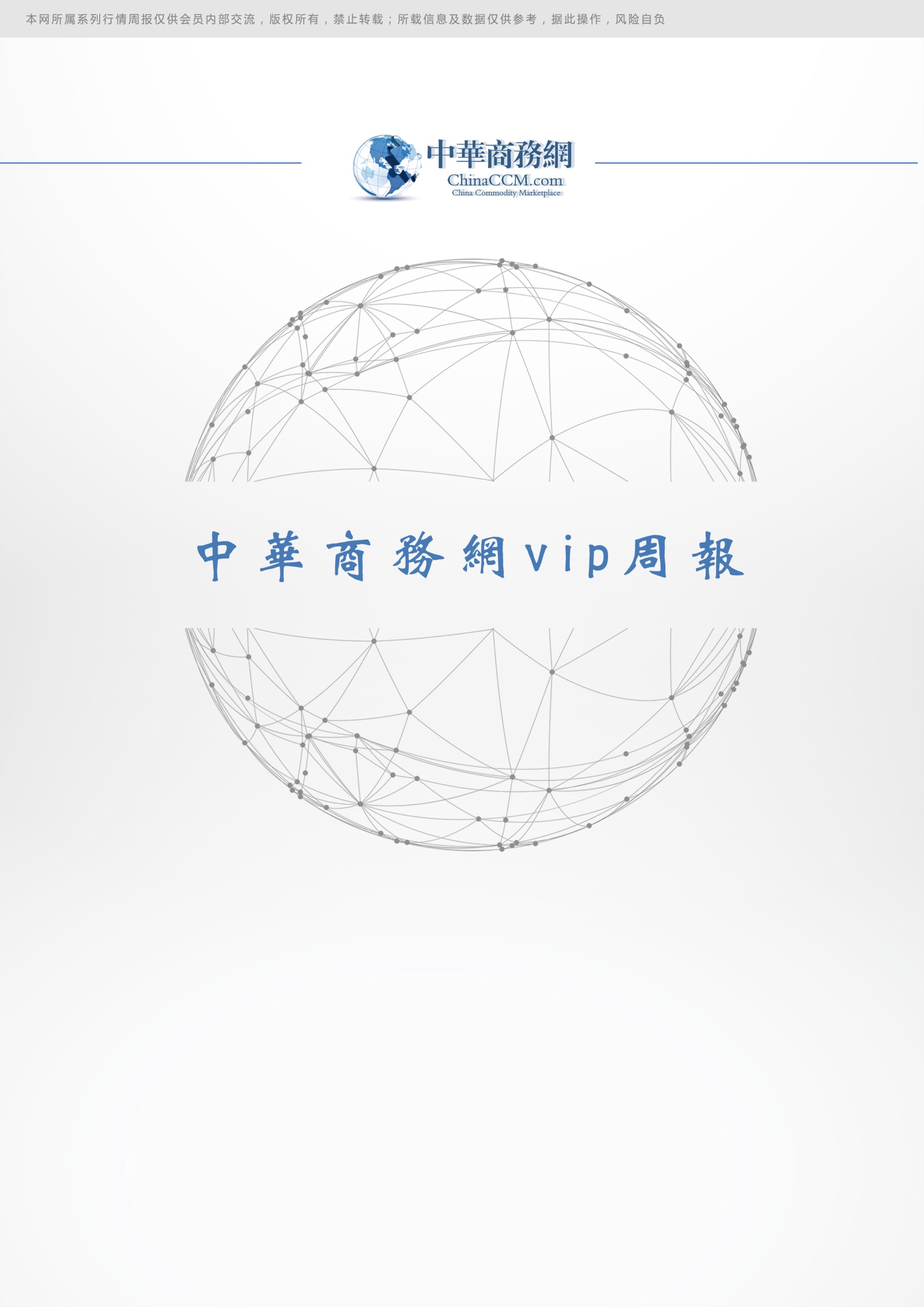 小金属周报目录一、小金属一周评述	31、 硒评论：电解锰价格下跌 硒市弱稳运行	32、 铋评论：铋锭市场需求疲软 成交不活跃	43、铟评论：铟锭市场需求疲软 价格平稳	54、碲评论：金属碲市场成交的活跃度较低	5二、价格行情	61、国际价格	62、欧洲鹿特丹小金属价格	63、 国内一周小金属价格汇总	6三、 一周市场动态回顾	7铜陵有色铜冠铜箔公司借力“新基建”东风加快创新发展	7金品铜科18万吨特高压铜杆项目投产	9欧洲最大的铜生产商对前景表示乐观，维持全年盈利预期不变	10云南神火铝业打造5G智慧工厂 降本提质将增新动力	11【两会聚焦】两会召开在即有色行业应关注六大热点	12牢记习近平总书记对有色金属工业的嘱托 向高质量发展目标迈进	18空调迎首轮热销部分型号竟缺货？商家：已加紧补货	19天空不是极限：昕诺飞给室内带来“自然光”	22全国人大代表刘汉元：深耕光伏扶贫 留住蓝天白云	23切入高端光刻胶领域 南大光电加速国产替代	24一、小金属一周评述	硒评论：电解锰价格下跌 硒市弱稳运行中商网讯：截至到目前电解锰的报价在10600-10700元/吨，最低价较上周五保持不变，最高价较上周五下跌100元/吨。目前国内电解锰市场需求疲软，成交相对清淡，预计短时间内电解锰市场会持续保持弱稳的运行状态。硒粉国际市场最新报价在6.3-7.5美元/磅，最低价较上周五持平，最高价较上周五上涨0.2美元/磅。欧洲鹿特丹市场硒粉报价6.25美元/磅，价格较上周五保持不变。本周国内硒粉市场价格在105-130元/公斤，均价较上周五持平。目前粗硒价格持续稳定，预计短时间内硒粉市场价格将维持稳定。二氧化硒方面，价格在63-66元/公斤，最低较上周五下跌2元/公斤，最高价较上周五下跌3元/公斤。目前虽然原料粗硒价格持续坚挺，但二氧化硒市场需求有限，供应商为争取订单下调报价，二氧化硒成交重心下移。有消费商透露，目前部分供应商表示62元/公斤的价格也愿意出货。本周部分供应商主动报价，希望他们能够考虑扩大库存，但他们多按照月度用量采购，且供应商出货意愿较强，他们更倾向于观望后市。鉴于市场需求有限，预计未来一周内二硒市场成交价格将继续趋弱。分析评述：本周硒市市场整体来看，处于弱稳运行的状态。电解锰市场价格小幅下跌，粗硒价格维持坚挺，二氧化硒市场价格小幅下跌。预计短时间内硒市市场将继续保持弱稳运行。铋评论：铋锭市场需求疲软 成交不活跃中商网讯：目前国内铋锭市场生产商普遍坚持惜售，但终端消费商需求疲软，仅仅按单采购，市场交易不活跃。由于市场持续的需求清淡，部分出货商的出货意愿较之前强烈，预计短时间内铋锭市场将保持弱稳运行的状态。本周国际市场铋锭价格报价在2.55-2.65美元/磅，均价较上周五持平。欧洲鹿特丹市场最新报价在2.6美元/磅，均价较上周五持平;出口市场价格2.4-2.5美元/磅，均价较上周五持平。本周铋锭主流报价为35000-36000元/吨，均价较上周五上涨500元/吨。目前铋锭市场价格小幅度的上涨。有生产商表示，由于原材料供应持续紧张，他们更倾向于直接采购铋锭。因为目前手中的订单有缺口，本周仍有采购的计划。但由于市场整体需求清淡，他预测未来一周铋锭市场会持续保持弱稳状态。本周氧化铋报价在39000-40000元/吨，均价较上周五保持不变。目前，氧化铋市场价格相对稳定，市场整体维持平稳运行的状态。分析评述：本周铋锭市场成交价格小幅上涨。有业内人士称，尽管生产商当前保持挺价，但终端消费商需求仍保持不变，他们对后市没有信心。预计未来一周内铋锭市场价格将继续保持弱稳运行的状态。3、铟评论：铟锭市场需求疲软 价格平稳中商网讯：国内精铟成交价格在920-950元/公斤，均价较前一个交易日保持不变。过去一周，由于多数中国粗铟生产商提高价格，铟锭主流价格维持在920-950元/公斤。鉴于终端消费商需求疲软，预计未来一周内铟锭价格保持平稳。有生产商表示，他们最近一次出货是上周末，曾以940元/公斤的价格出售，本周更倾向于坚持该报价。由于原材料上涨，不得不提高价格，预计未来一段时间内铟锭市场或将继续平稳运行。4、碲评论：金属碲市场成交的活跃度较低中商网讯：今日金属碲市场主流价格在380-390元/公斤，均较上一个交易日保持不变。目前金属碲市场整体需求相对疲软，成交的活跃度较低，终端消费商大多选择按照订单采购。预计未来一周时间金属碲市场将维持稳定运行的状态。目前大多数金属碲的生产商受成本坚挺的支撑，拒绝降低价格出售，消费商大多观望后市，市场整体处于僵持的状态。预计短时间内金属碲的价格将继续维持稳定。二、价格行情1、国际价格2、欧洲鹿特丹小金属价格国内一周小金属价格汇总一周市场动态回顾铜陵有色铜冠铜箔公司借力“新基建”东风加快创新发展作为5G基站基础材料铜箔知名生产商之一的铜陵有色集团安徽铜冠铜箔公司，克服疫情影响，抢抓市场机遇，加快创新发展，向产业高端领域迈进。有关“新基建”我国正在发力实施的新型基础设施建设，带动了包括铜箔、铝合金等基础材料行业，以及电线线缆、充电桩、数字服务器、人工智能设备和应用等上下游产业链诸多行业的创新发展。赛迪智库近期发布的《“新基建”发展白皮书》预计，到2025年，中国5G基建、大数据中心、人工智能等七大领域新基建直接投资将达10万亿元，带动投资累积或超17万亿元。据统计，仅5G时代对电线电缆行业的技术进步、产品的更新换代带来变革，就能让安徽一省的电线电缆及配套产业产值扩大到数千亿元。“虽然疫情曾给社会经济按下过‘暂停键’，但以5G技术为主导的‘新基建’正在为优势‘老产业’带来发展新动能。”安徽省政府发展研究中心宏观与产业经济研究处处长王尚改说。“铜箔是非常好的导电体，广泛应用在锂电池等构建中，是5G基站建设必不可少的基础材料。”铜冠铜箔有限公司副总经理印大维说。目前，这家公司产能已经达到每年4.5万吨，利润可观。该公司承建了安徽省电子铜箔工程技术研究中心，通过省科技厅验收。该中心以高性能印制电路板和新型锂离子电池用高精度电子铜箔先进制造技术为研究目标，通过开展电子铜箔电沉积机理研究、关键制造装备及控制系统的国产化研究、电子铜箔新产品、新技术及新装备的研发，解决国内电子铜箔产业发展面临的共性关键技术难题，打破国外技术垄断，提高安徽省乃至国内电子铜箔行业的创新能力和综合技术水平。近年来，该公司先后投入上亿元用于工程中心的建设与技术研发，自主研发了超厚电子铜箔、超低轮廓电子铜箔、锂电池用4.5和6微米双面光电子铜箔等多项具有国际先进水平的新产品，并实现产业化。各项技术成果不仅为企业成功转化显著的经济效益，还满足电子信息产业和新能源行业对高性能电子铜箔的重大需求，并带动相关产业链的发展，为全面提高安徽省电子铜箔行业技术水平和产业化提供技术创新平台。该公司还利用研究中心针对5G通讯发展，研究高频高速用电子铜箔产品，预计今年6月底能具备量产条件;4.5微米铜箔和高抗拉铜箔具备量产条件，目前已向客户送样检测。该公司年产1.5万吨高精度特种电子铜箔扩建项目(二期Ⅱ段)一期于2019年年底已实现投产，二期预计今年下半年投产，投产达效后，该公司将形成4.5万吨电子铜箔的生产能力，能更好地满足国内外市场对高精度铜箔的需求。金品铜科18万吨特高压铜杆项目投产5月16日上午，金品铜科18万吨特高压铜杆项目投产暨与杭缆公司合作庆典仪式在抚州高新区举行。市委书记肖毅出席并宣布项目投产，中国有色金属加工协会秘书长章吉林致辞，市委常委、抚州高新区党工委书记吴建华主持仪式。章吉林首先代表中国有色金属加工工业协会，对金品铜科18万吨特高压铜杆项目投产暨与杭缆合作表示热烈祝贺。他指出，金品铜科从2014年投产以来，不断发展壮大，产品涵盖铜板带箔、棒排、杆线及铜工艺品，逐步成为铜加工行业的后起之秀。抚州高新区始终致力于构建开明优惠、宽松和谐的投资软环境，为金品铜科做大做强提供了强有力的支撑。他希望，金品铜科铜杆项目尽快达到满产满销，提高资金周转率，增加盈利水平，注意控制风险，做好套期保值。同时充分利用好和杭缆集团良好的合作关系，抓住新基建带来的新机遇，加强合作开发，强化技术管理，提高高质量产品占比，尽快进入高端领域，在铜杆行业竞争中占得先机。据悉，金品铜科年产18万吨特高压铜杆项目，总投资6亿元，其主要装备连铸连轧设备采用美国南线技术，为目前国内规模最大、装备水平最高的铜杆生产线之一。主要产品Ф8mm光亮铜杆，项目达产后，可实现产值80亿元。欧洲最大的铜生产商对前景表示乐观，维持全年盈利预期不变欧洲最大的铜生产商Aurubis AG 发布了业绩报告，尽管季度盈利有所下滑，但是该公司对于疫情过后的经济复苏前景持乐观态度，表示会维持此前做出的当前财年盈利预测。该公司的税前营业利润(EBT)同比下降5%，共计6000万欧元(6482万美元)。但Aurubis重申了先前发布的盈利预测，即整个财年盈利介于1.85-2.5亿欧元之间。该公司首席执行官Roland Harings表示，“尽管原材料和销售市场面临更大的挑战，但我们认为能够实现我们稍早对2019/20财年的预测，这要归功于我们非常强劲的商业模式，尤其是强大的起点。”云南神火铝业打造5G智慧工厂 降本提质将增新动力未来，神火铝业将与中国移动共同完成MEC边缘云、智能化网络系统、视频监控系统、应急指挥管理系统、视频会议系统、园区内组网、数据中心机房等新型技术在智慧工厂的运营，通过5G网络实现泛在连接，实现高可靠、低时延的工厂数据管理，将一个传统的工业企业打造成为高科技感的新型5G智慧工厂。云南神火铝业是目前中国西南片区的电解铝制造企业之一，是云南省利用丰富水电资源打造“绿色能源牌”落实国家电解铝产能置换转移政策的项目，也是文山州标杆型龙头企业，预计年产值100多亿元，年产90万吨，智慧工厂的打造将提高神火铝业的生产效率，降低其运营成本。5月初，国家工信部、发改委、自然资源部联合发布了《有色金属行业智能工厂(矿山)建设指南(试行)》，指南指出未来要推进互联网、大数据、人工智能、5G、边缘计算、虚拟现实等前沿技术在有色企业的应用，规定企业在智能制造过程中应推进行业高度关注的信息安全、生产安全、环境保护等重点工作。云南神火铝业5G智慧工厂的智能化应用，高度沿袭行业未来的发展方向。有色金属行业具有产品品种规格多、订单批量小、生产工艺流程长、产品精度要求高、物流调度频繁等特点，需快速响应市场和客户要求，因此企业要建成集柔性化组织生产、产品质量全生命周期管控、供应链协同优化运营于一体的质量稳定、协同高效、响应快捷的有色金属智能加工工厂;而对于电解铝企业，应建成集综合集成信息管控平台、实时协同优化的智能生产体系、精细化能效管控于一体的清洁环保、优质低耗、安全高效的有色金属智能冶炼工厂。【两会聚焦】两会召开在即有色行业应关注六大热点在经历了一场波澜壮阔的全民战“疫”之后，2020年全国两会即将启幕。在这特殊的2020年中，正在崛起的中国彰显出了万众一心的钢铁意志、巍然屹立的国家实力，以及号令如山的中国精神。在新冠肺炎疫情防控常态化的背景下，在全面建成小康社会、打赢脱贫攻坚战、实现第一个百年奋斗目标的使命前，2020年终究有着一个不凡的开始，更加会有着一个不凡的未来。看今朝两会，各界都在关心什么?行业都在聚焦什么?企业又在期待什么?打好疫情防控“下半场”的“持久战”新冠肺炎疫情发生后，党中央高度重视，习近平总书记时刻关注疫情形势，把疫情防控作为头等大事来抓，亲自指挥、亲自部署，提出坚定信心、同舟共济、科学防治、精准施策的总要求，坚持把人民生命安全和身体健康放在第一位。经过艰苦卓绝的努力，武汉、湖北战“疫”取得决定性成果，疫情防控阻击战取得重大战略成果。但从目前看来，国内外疫情形势仍不容乐观，疫情防控进入了更加严峻的“下半场”阶段。甚至有科研人员研究认为，新冠肺炎疫情或将长期存在，也可能间歇性地在局部流行。因此，今年下半年，行业、企业仍要做好打“持久战”的准备，做到常态化疫情防控不放松，统筹做好疫情防控与复工复产工作，加快推动满产超产。此外，国务院发展研究中心宏观经济研究部研究员张立群表示，两会期间，代表委员将会重点谋划如何坚持稳中求进的总基调，以扩大内需为战略支点，让拉动经济增长的投资、消费、出口“三驾马车”恢复动力。脱贫攻坚目标、节点不变党的十九大把脱贫攻坚作为决胜全面建成小康社会必须打好的三大攻坚战之一，并摆到了更加突出的位置，作出了新的重大部署。虽然2020年的一季度确实极不寻常，突如其来的新冠肺炎疫情对我国经济社会发展带来了前所未有的冲击，但中国如期打赢脱贫攻坚战的决心没有丝毫动摇。截至目前，我国原有的832个贫困县中，已有22个省份的780个贫困县宣布脱贫摘帽，目前还有7个省份的52个县没有脱贫摘帽。在5月18日举行的国新办新闻发布会上，国务院扶贫办主任刘永富指出，疫情对脱贫攻坚的影响正在逐步克服，不会改变脱贫攻坚大局，脱贫攻坚的目标任务不会改变，打赢脱贫攻坚战的时间节点不会改变。他表示，中央对未摘帽的52个贫困县和贫困人口多、脱贫难度大的1113个贫困村挂牌督战，国务院扶贫办将督促52个贫困县涉及的7省区落实好实施方案，确保如期完成剩余脱贫攻坚任务。决战脱贫攻坚，振兴产业是根本之策。对于企业来说，如何在非常之时，使出非常之举，创新扶贫模式，在打赢脱贫攻坚战的同时实现特色产业发展壮大，并抓住全国复工复产进度加快的有利时机，帮助贫困劳动力稳岗就业等，也或将成为今年两会上各位代表委员关注的重点。国企改革提速换挡今年是国企改革三年行动方案的开局之年，在时间表、路线图的倒逼下，各地国企改革正在提速换挡。如何通过改革提高企业效率，助推经济高质量发展，成为了各地区、各行业、各企业的共同目标，也将成为今年两会的重要议题。据统计，随着复工复产快速推进，企业经营活动基本恢复，中央企业3月份实现营业收入2.2万亿元，已恢复至1月份水平;3月份完成投资同比增长4.1%，月度投资规模已恢复至正常水平。有市场研究专家表示，今年两会将是国内外资本市场的核心关注点，而国企改革的加速推进，将有望成为未来市场的投资主线。因此，按照将要实施的国企改革三年行动方案的要求，主动改革、大胆改革、务实改革，更多地推出能够激发企业活力、提高运营效率的改革举措，以改革对冲疫情的影响是企业下一步“棋子”的落点。而今年两会的关注点或许将会在提升国有企业发展的质量和效益上，尤其是提升产业转型升级、提升科技创新能力、提升优化国有资本布局等方面，真正实现国家“顶梁柱”更具活力和竞争力。智能制造机遇期来临4月28日，工信部、发改委、自然资源部联合编制的《有色金属行业智能矿山建设指南(试行)》《有色金属行业智能冶炼工厂建设指南(试行)》《有色金属行业智能加工工厂建设指南(试行)》正式发布，为加快5G、人工智能、工业互联网等新一代信息通信技术与有色金属行业融合创新发展，切实引导有色金属企业智能升级提供了依据。随着互联网、大数据、人工智能等前沿技术的发展，智能制造已成为当前制造业发展的共同主题。据了解，第十三届全国政协委员、百度董事长兼CEO李彦宏今年的提案是关于如何通过智能化解决大城市的交通拥堵问题，而全国人大代表、腾讯董事会主席兼CEO马化腾今年两会计划提出的书面建议则是关于加快制定产业互联网国家战略。从两大互联网巨头的提案与建议可以看出，互联网产业正在加速与其他产业深度融合，而产业互联网也正在成为互联网时代的下半场。与此同时，随着近年来党中央、国务院高度重视“新基建”，不断加快并完善“新基建”领域的建设布局，以“新基建”为抓手，加快产业转型升级的方向已经形成。因此，在我国有色金属行业智能制造已具备良好基础的前提下，着力推动有色行业智能化转型升级，加快有色金属智能制造进程，是应对制造业未来发展的必然选择，也是实现有色行业高质量发展的必由之路。深化改革再加码“发展环境越是严峻复杂，越要坚定不移深化改革，健全各方面制度，完善治理体系，促进制度建设和治理效能更好转化融合，善于运用制度优势应对风险挑战冲击。”4月27日，在中央全面深化改革委员会第十三次会议上，习近平总书记这样强调。这次会议上，6项改革方案一同推出，彰显出了在当前全球经济下行、疫情持续蔓延背景下，中国持续深化改革的决心和意志。有色金属是国民经济、人民生活及国防工业、科学技术发展必不可少的基础材料和重要的战略物资。近年来，在国家有关部门、地方政府和行业协会的推动下，有色行业供给侧结构性改革取得了重大阶段性成果。但与此同时仍需看到的是，随着行业逐步向好，一些新增产能趋势冒头，行业需求侧也没有出现较大的突破，低端无效产能仍然存在等问题依然尤为突出。因此，对于有色行业来说，深化供给侧结构性改革一直都是行业向高质量发展历程中的“指挥棒”，是特殊时期的应急之举，是久久为功、推动经济发展的长效动力。生态文明建设不放松每年两会，“绿水青山”都是绕不开的话题。从“生态文明”写入宪法以来，两会上的“生态热度”持续升温。就在两会召开前夕，习近平总书记也曾在多地考察，并一再强调生态文明建设的重要性。生态文明是全局之计、长远之计。党的十八大以来，以习近平同志为核心的党中央高度重视社会主义生态文明建设，坚持绿色发展，把生态文明建设融入经济建设、政治建设、文化建设、社会建设各方面和全过程。而有色行业很多时候都被认为是高污染、高耗能的代名词，特别是在去产能和环境治理的大背景下，有色行业的固有印象更加被扩大化。因此，在当前疫情对经济造成巨大冲击的情况下，有色行业更应通过技术创新和改造升级，实现传统产业的绿色发展，让传统工业与城市友好相处，变污染为绿色，变耗能为节能，逐步成为生态文明建设的贡献者，改变在大众观念中对传统产业高污染、高耗能的固有印象，让生态文明建设成为企业迈向高质量发展的助推器。牢记习近平总书记对有色金属工业的嘱托 向高质量发展目标迈进从春暖花开到数九寒天;从田间地头到高原边陲;从科技园区到工厂矿山……党的十八大以来，习近平总书记用脚步丈量祖国的大地，用真心聆听人民的心声，用实干履行庄严的承诺。总书记的足迹折射出的是迈向新时代的步伐，是实现中国梦的路径。在习近平新时代中国特色社会主义思想指引下，中国经济和社会发展日新月异，我国有色金属工业经过多年的发展，实现了由小到大的历史大跨越，取得了辉煌成就，正阔步走在建设有色金属强国的新征程上。党的十八大以来，习近平总书记的足迹从兰州到南宁，从辽阳到赣州;从金川集团到南南铝加工，从忠旺集团到江西金立永磁科技公司……总书记深入有色企业，对有色行业的重点企业进行考察调研，对关系国计民生的重点产业表示了深切关怀，并发表重要讲话。总书记的嘱托是对有色金属工业的关心与肯定，更是对全行业的极大鼓舞。中国有色金属工业协会对总书记的嘱托高度重视，迅速组织全行业深入学习习近平总书记的指示和重要讲话精神，深刻领会习近平新时代中国特色社会主义思想，增强“四个意识”，坚定“四个自信”，做到“两个维护”;“不忘初心、牢记使命”，坚决贯彻落实总书记对有色金属工业的指示精神。要求全行业深化结构调整，落实创新驱动发展战略，加强科技创新，实现高质量发展，为建设有色金属强国而努力奋斗。特别是今年新冠肺炎疫情发生，我国有色金属工业与世界经济一道陷入震荡之中。习近平总书记2月23日在统筹推进新冠肺炎疫情防控和经济社会发展工作部署会议上发表重要讲话，对行业协会推动行业企业统筹做好疫情防控和复工复产工作作出部署。中国有色金属工业协会响应号召，积极行动，指导和帮助企业等会员单位科学精准防疫、有序复工复产，在统筹推进疫情防控和经济社会发展工作中发挥了积极作用。有色企业也在协会的指导下，有序复工复产，实现了稳步发展……让我们跟随总书记的足迹，感受有色金属工业的发展强音。空调迎首轮热销部分型号竟缺货？商家：已加紧补货近段时间广州天气炎热起来，空调、电扇成为了众多市民赶快入手的家电。回顾刚过去的今年一季度，受疫情影响空调等大型安装类家电销售受限，导致多家大型家电品牌的一季度整体业绩下降，遭受库存压力。因而，五月初至今近两周的市场热销，无疑对厂商、家电卖场而言是“及时雨”。然而，有市民报料，发现某大品牌3匹的变频空调在线上平台显示缺货。一方面是市场需求旺盛，另一方面则是供货短缺?为此，商家表示，由于这轮热销来得“有点快”，部分畅销型号出现断货情况，目前已加紧补货。大型空调厂商亦表示，近段时间空调装机量骤升，师傅每天的装机量，相比淡季每天增多3~5台。部分热销机型缺货专家：不排除是营销策略市民李小姐表示，最近因为广州气温飙升，在大型卖场线上平台入手了一款3匹的变频空调。“我买完后第二天再上去平台就发现这款产品显示缺货”。李小姐为此产生疑问，之前说空调等大型家电产品受疫情影响，前几个月都卖的不好，为什么这一下子就缺货?对此，全媒体记者采访了该卖场相关负责人。负责人表示，今年五一至今，空调成为整个卖场，无论是线上线下的最热销大型家电之一。部分热销型号确实是出现断货的情况。据了解，近两周以来，随着全国多地天气渐热，加上小区已逐步解封等因素，空调、冰箱、洗衣机等大型家电销售呈现一轮爆发。数据显示，五一假期，苏宁全国的空调销售环比增长482%，广州、佛山、韶关、清远、肇庆、云浮等六个城市的空调销售环比增加114%。上述负责任人坦言，厂商没有预料到五一市场消费复苏得这么快，“这几天都在加紧入库，下周前就会货源充足”。对此，家电产业观察家丁少将认为，一方面可能是商家的营销策略，部分爆款采取限量供应。另一原因则是产品库存与消费者需求不匹配。“消费者会选择功能新的，能效好的机型，但是厂家的库存可能是旧款较多”。卖场数据显示，目前大一匹的一级变频空调颇受本地消费者欢迎，同时2000~3000元价位段的机型销量排前。家电销售人士指出，早前几个月，大家对大型安装类家电的消费需求被“抑制”，如今生活逐步恢复正常，引发了这波“小高潮”。记者在采访中留意到，购买大型家电的用户，不少是因为家里原本的坏了因此置换新的。“相比以往，当下消费者购买大型家电更理性，讲求性价比”。4月底，三家白电巨头格力、美的、海尔均发布一季度业绩，受疫情影响，三家业绩都出现下滑，其中三家的营收同比去年一季度，下滑幅度达到双位数。第三方数据显示，今年一季度，白电市场销售规模整体零售额降幅约为45%。空调当期零售额下降幅度为58.1%。近两周装机量骤升建议：提前预约对于安装类家电，安装售后同样是一大关键环节。“空调是准时送到了，但等师傅上来安装就要等大半天”，市民何女士如此告诉记者。进入空调销售旺季，有不少消费者反应等待师傅上门安装的时间较长。格力电器方面表示，五一至今，安装师傅的装机量平均达到7台/天，较淡季增加了3~5台/天，几乎翻一番。苏宁数据显示，五一期间，广州区域空调安装量环比上升71%。按照某大型空调厂家标准，现在每组安装人员一般为两人，一位负责安装，一位是辅助人员。厂家表示，旺季期间，师傅们都已加班加点，尽量保证48小时内联系上门。据了解，目前透过线上线下台购买空调的安装方式稍有不同，线下是购买后即可现场预约安装时间，线上则需要消费者另外预约。有安装师傅则建议，不要等货物到家才要求上门安装，旺季最好是提前预约。为了进一步催旺空调市场，大型家电卖场近日更提出24小时急速安装的概念。面对此轮空调销售“回温”，丁少将认为，相比一季度，今年二季度出现销量反弹是大概率事件。“毕竟一季度疫情对空调影响很大，二季度是销售旺季，加上消费需求释放以及天气等外加环境，销量环比增长是正常”。他坦言，现在各大厂商是通过“价格战”来拉动消费者的购买需求。实际上，整个行业要面对的是能效新标即将实施、库存压力较大的状况。近年，空调行业一直处于存量市场竞争，如何提升产品的毛利润，让消费者主动升级，是厂家们需要思考的问题。天空不是极限：昕诺飞给室内带来“自然光”昕诺飞日前宣布推出了一项基于LED的系统，被称为NatureConnect。NatureConnect将各种LED照明器(日光、天窗和Lightscape灯具)与直观的控制相结合，基于经过验证和有价值的自然体验，创建适合人们需求的照明场景：支持自然律动：模仿阳光的律动，以支持我们白天活动并在晚上睡个好觉。提供天空视野：创造出墙外空间的感觉，以带来自由和时间感。融入大自然：从大自然中汲取色彩和动力，激发积极的情绪和创造力，支持人们一起积极工作。全国人大代表刘汉元：深耕光伏扶贫 留住蓝天白云“用清洁的光伏电力留住青山绿水、蓝天白云。”这是全国人大代表、通威集团董事局主席刘汉元经常说的一句话。中国能源结构正从传统能源向新能源加速转型。清洁能源环境友好、可持续，而且成本不断降低，让发展以光伏为代表的清洁能源成为新的能源解决方案。刘汉元代表与他带领的通威集团通过技术创新，不断推动产业发展、质效提升。通过调研，刘汉元代表发现能够在四川的甘孜藏族自治州、凉山彝族自治州等我国太阳能资源十分丰富的西部少数民族地区、贫困山区积极探索并利用光伏发电实施精准扶贫。由于光伏发电具有长期性、稳定性，这些光伏扶贫项目可以使贫困户月月有收益、年年有收入，真正达到“造血式扶贫”的目的。因此，刘汉元代表不断为光伏发电等新能源发展鼓与呼。此前他在担任全国政协委员时，曾提出有关加快发展太阳能光伏产业、构建国家能源安全供应体系的提案，担任全国人大代表后又提出关于明确可再生能源发展方向等建议，以推动光伏行业发展与能源清洁化。切入高端光刻胶领域 南大光电加速国产替代近日，南大光电接受投资者提问时表示，目前 193nm 光刻胶产品正在测试阶段，公司将在新基建的发展中，紧紧抓住“替代进口”的机遇，为国内集成电路产业的发展突破瓶颈和国产化做出积极的贡献。光刻胶究竟是什么半导体光刻胶根据曝光光源波长的不同来分类。常用曝光光源一共有六种，分别是紫外全谱(300～450nm)、G线(436nm)、I线(365nm)、深紫外(DUV，包括248nm和193nm)和极紫外(EUV)，相对应于各曝光波长的光刻胶也应运而生。不同的光刻胶中，根据不同的需求，关键配方成份如成膜树脂、光引发剂、添加剂等也有所不同，使得光刻胶有不同的性能，进而能够满足相应的需求。目前英特尔，三星等大的半导体制造商，芯片产品已经将量产工艺推进到了14nm至28nm区间，这个也代表目前量产的最高工艺。所以以上光刻胶种类里，能够采用193nm激光光源的浸润ArF线光刻胶，是唯一能够满足应用的光刻胶产品，具有极高的技术壁垒，是半导体光刻胶高精尖的代表。根据SEMI数据，2018年全球半导体用光刻胶市场，G线&I线、KrF、ArF&液浸、ArF三类光刻胶三分天下，占比分别占24%、22%、42%。其中，ArF/液浸ArF光刻胶主要对应目前先进IC制程。随着双/多重曝光技术的使用，光刻胶使用次数增加，ArF光刻胶市场需求将加速扩大。在EUV技术成熟之前，ArF光刻胶仍将是主流。未来，随着功率半导体、传感器、LED市场的持续扩大，I线市场将持续增长。而随着精细化需求增加，I线光刻胶将被KrF光刻胶替代，KrF光刻胶市场需求将不断增加。风口已至 国内替代进程加速目前，在全球半导体光刻胶领域，主要被日本合成橡胶(JSR)、东京应化(TOK)、罗门哈斯、日本信越、富士材料等头部厂商垄断。其中，在高端半导体光刻胶市场上，全球的EUV和ArF光刻胶主要是JSR、陶氏、信越化学等供应商，份额最大的是JSR、信越化学，TOK也有研发：第一、新建晶圆厂投产：2020年～2022年是中国大陆晶圆厂投产高峰期，以长江存储，长鑫存储等新星晶圆厂和以中芯国际，华虹为代表的老牌晶圆厂正处于产能扩张期，未来3年将迎来密集投产。第二、光刻胶代替窗口期：根据光刻胶的特性来推断，新建晶圆厂将是光刻胶国产代替的主要发展企业。国内新建晶圆厂的密集投产为光刻胶打开了最佳代替窗口。根据国内晶圆厂的建设速度和规划，预计2022年国内半导体光刻胶市场将会是2019年的两倍，约55亿元。届时世界面板产能持续向中国转移，国内面板光刻胶市场需求预计约为105亿元。二者合计将带来约160亿元的市场空间。而且在全球经济矛盾的情况下，产业地位更加重要了。参考 2019 年 7 月份日韩贸易冲突事件，日本在 2019 年 7 月 1 日突然宣布限制向韩国出口包括光刻胶在内的半导体材料。这三种原材料很难短时间在其他国家找到替代供 应商，但同时又是面板、存储器生产中极其关键的材料，韩国面临的窘迫处境使人深思，更应该激发我国对光 刻胶等关键原材料独立自主开发的重要性的认知。光刻胶技术在半导体制造中至关重要，国产替代势在必行。国际小金属价格国际小金属价格国际小金属价格国际小金属价格国际小金属价格国际小金属价格国际小金属价格国际小金属价格国际小金属价格国际小金属价格国际小金属价格国际小金属价格国际小金属价格国际小金属价格国际小金属价格日期硒（美元）硒（美元）铋（美元）铋（美元）镉镉镉镉铟（美元）铟（美元）碲锭（美元）碲锭（美元）二氧化锗（美元）二氧化锗（美元）日期硒（美元）硒（美元）铋（美元）铋（美元）（99.95美分）（99.95美分）（99.99美分）（99.99美分）铟（美元）铟（美元）碲锭（美元）碲锭（美元）二氧化锗（美元）二氧化锗（美元）5月27日6.37.52.552.6510011510512014516547609001100欧洲鹿特丹小金属价格一周汇总欧洲鹿特丹小金属价格一周汇总欧洲鹿特丹小金属价格一周汇总欧洲鹿特丹小金属价格一周汇总欧洲鹿特丹小金属价格一周汇总欧洲鹿特丹小金属价格一周汇总欧洲鹿特丹小金属价格一周汇总欧洲鹿特丹小金属价格一周汇总欧洲鹿特丹小金属价格一周汇总日期硒（美元/磅）铋（美元/磅）镉（99.95美元/磅）镉（99.99美元/磅）铟（美元/公斤）锗（元/公斤）二氧化锗（美元/公斤）镓（美元/公斤）5月27日6.252.61.211.25157.51112.5925157.55月28日6.252.61.211.25157.51112.5925157.5国内小金属价格一周汇总国内小金属价格一周汇总国内小金属价格一周汇总国内小金属价格一周汇总国内小金属价格一周汇总国内小金属价格一周汇总国内小金属价格一周汇总国内小金属价格一周汇总国内小金属价格一周汇总国内小金属价格一周汇总国内小金属价格一周汇总日期硒粉99.9%硒粉99.9%二氧化硒二氧化硒精铟精铟粗铟粗铟锗锭锗锭5月27日1051306266920950840870680072005月28日1051306266920950840870680072005月29日105130626692095084087068007200单位元/公斤元/公斤元/公斤元/公斤元/公斤元/公斤元/公斤元/公斤元/公斤元/公斤日期二氧化锗二氧化锗镓锭镓锭碲锭碲锭铋锭铋锭镉锭镉锭5月27日410045009801020380390350003600014200150005月28日410045009801020380390350003600014200150005月29日41004500980102038039035000360001420015000单位元/公斤元/公斤元/公斤元/公斤元/公斤元/公斤元/吨元/吨元/吨元/吨